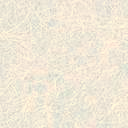 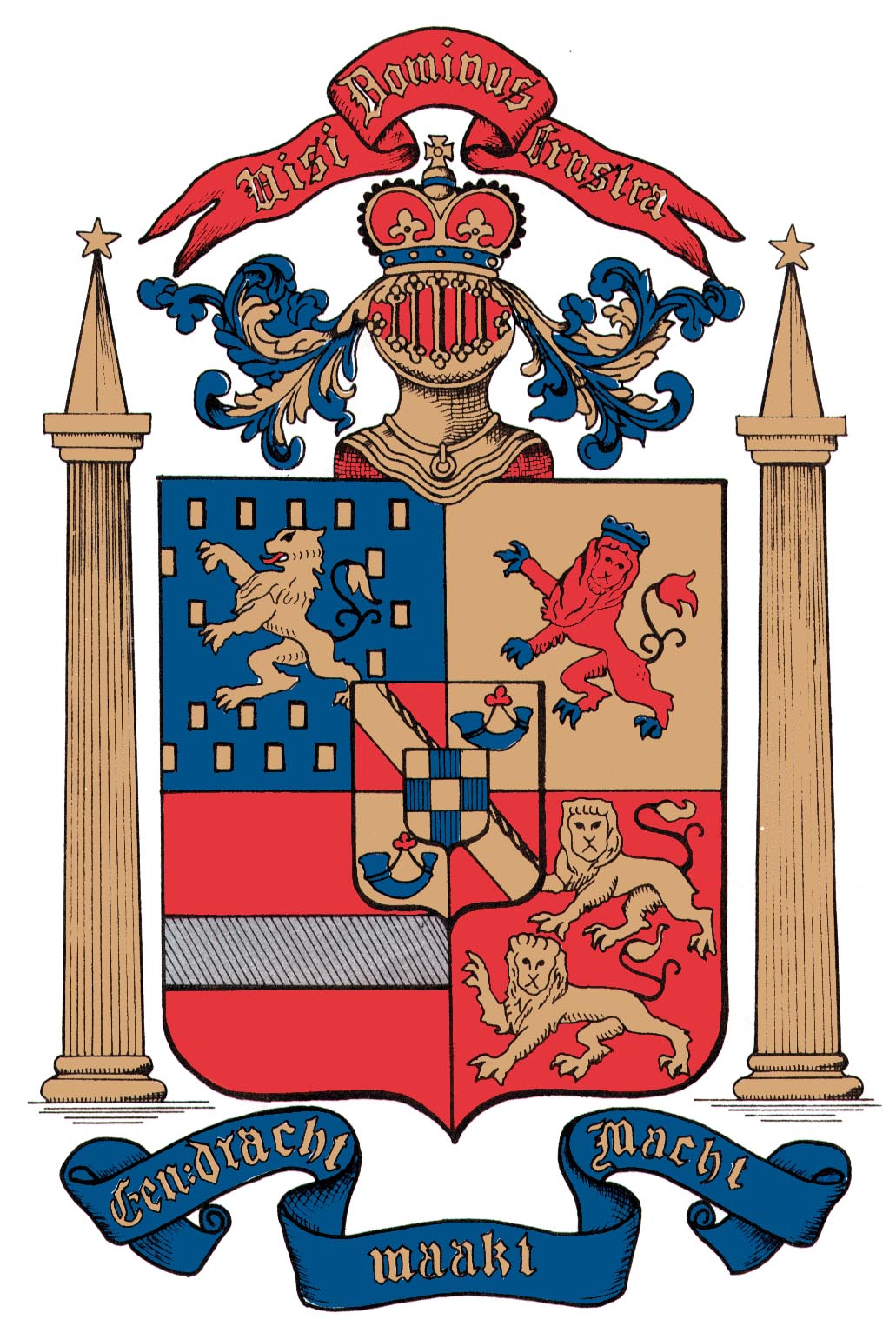 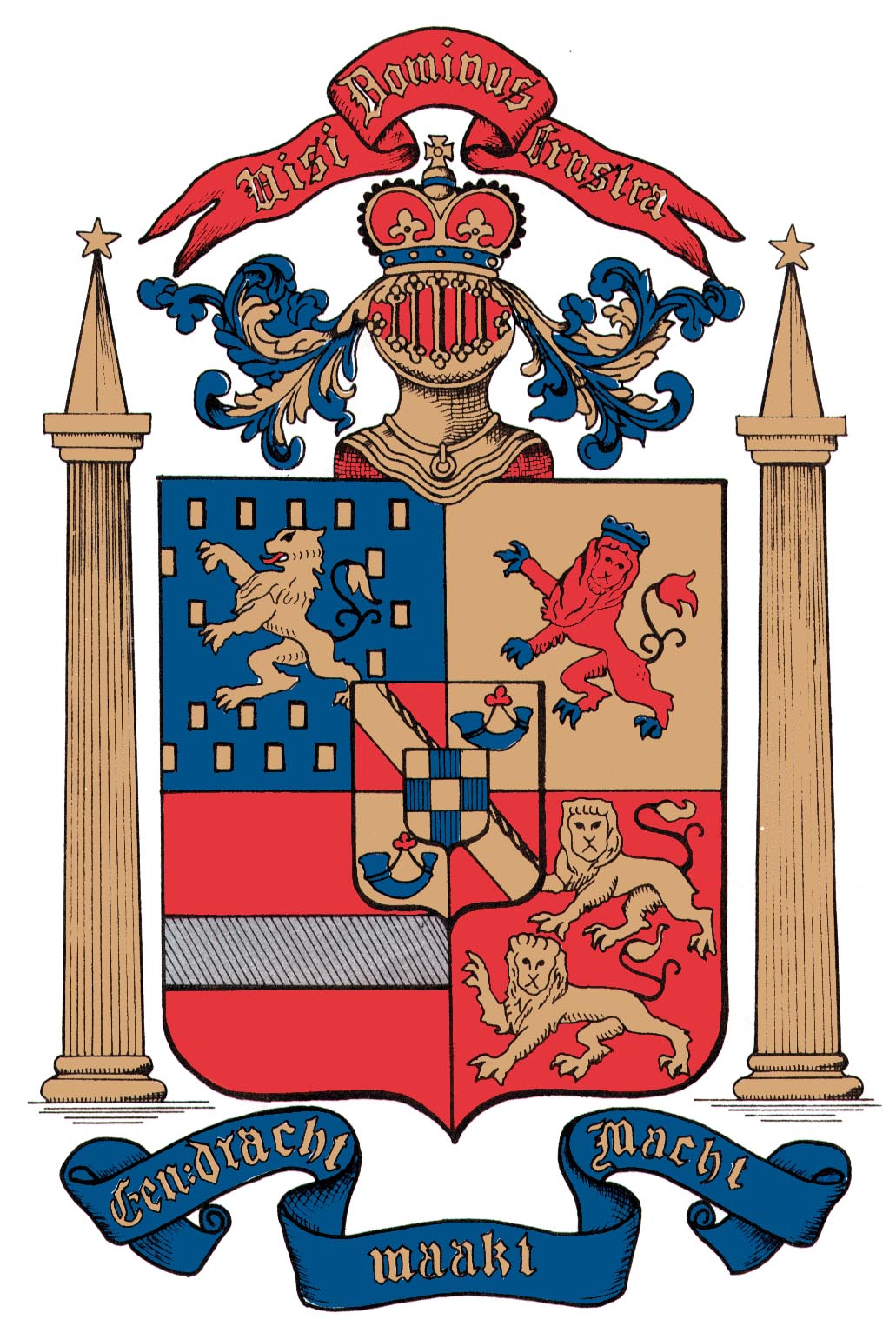 Dear Friends and Members of Old North,        This year’s Lenten journey is upon us—and once again, there are signs of Spring creeping into our yards, and hopefully, into our hearts and minds.  It feels like not only are the daffodils pushing up through warming soil, but also that our immediate world is brightening up with more maskless smiles and familiar faces reappearing: thank God!     	   If the face of God in your life has felt like God has also been wearing a mask over these past many months, let me reassure you that the Spirit of God is alive and well and has been working God’s love at Old North, just as it has for nearly 300 years in this congregation:  our buildings are beautifully and faithfully ready for continuing both old and exciting new ministries in the community, and are still committed to assisting with missions of help and hope around the world wherever we can.  It is a joy to share with you in these pages some of the bright spots of light, love, and hope that our congregation—your church—is working to share in God’s name and glory.        Although online and hybrid activities have become a norm that will not be going away, there is nothing in life to replace the power and joy, and potential for personal growth—spiritual, emotional, practical—that gathering in person provides to us mortals.  When we are able to actually experience in-the-moment words of encouragement, the laughter of children, standing together to sing hymns, being present to give to God our thoughts, time, and talents…to share a meal and the work of putting it together… it is a gift both from us and for us.  It is the strength to be found in Communion, and being part of a community—however flawed, however striving to better reflect and share the love of Jesus in this world.  It is Lent.  Let’s join together to celebrate Easter not only in another month, but for every day we are given! 			In Christian Love --Pastor Susan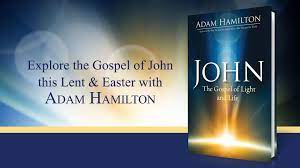 SIX SESSIONS1.  The Word Made FleshWhite light is made up of all the colorsof the rainbow.What is the Light of Christ made up of?2. The Miraculous Signs of JesusHow has God given you gifts and opportunities tobring beauty to an ugly situation?3. The “I AM: Sayings of JesusWhat does it mean to you that Jesus is God in human form?4. The Farewell Discourse“I feel God’s Holy Spirit in my life when…”“I can connect with and grow closer to   Christ by…”5. The Arrest, Trial, and Crucifixion ofthe KingWhat does Christ save us from?What does Christ save us for?6. Eternal LifeWhat do you know about the story of Easter?What questions do you have about Jesus’ resurrection?Contact the Church if you would like to participate.Books are in the Library. A donation of $12 is requested.A JOURNEY THROUGH LENT 20223/16,23,30,4/6,13  Lenten Bible Study - 7 – 8:30 p.m.	3/12	   Thrift Shoppe           9:00 a.m. – 2:00 p.m.    	3/13	   Daylight Savings         Spring Ahead 1 Hour   	4/9	   Thrift Shoppe	       		   	9:00 a.m. – 2:00 p.m.  	4/10	   Palm Sunday/Holy week begins			   Pancake Breakfast		 following worship  	4/15	   Good Friday/Stations of the Cross      	 			                                                        4/17	   Easter Sunrise Service  	              Gather at the Cross 	                    6:00 a.m.  		   Easter Family Service				  	                9:30 a.m.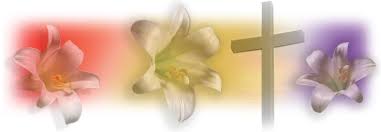 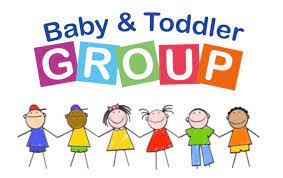 Home with the Little One(s)?
Here's something fun to look forward to doing together!
Free play and social time-- Healthy snack (and goodies for the grown-ups!)Guided Song and Story Activity.TUESDAYS 9:00-10:30 a.m.                                       What to Expect                                  9:00 - 9:45  Playtime!   	                                 9:45 - 10:00  Snacks                     10 - 10:30  Group Time & Clean up                                 Thank you for coming!                                       Invite a friend!contact:  oldnorthtoddlers@gmail.comMinistry for Children and their Care-Givers201-385-2243THE CONSISTORY OF OLD NORTH             Elders:    Karen DiBella (2022)      Scott Benell (2023)       			           Carol Sushko (2023, 2nd term)                   Deacons:  Brianna Polbos (2021)     John Passarotti (2022)        	                     	                     Richard Schmude (2023)           Minister:  Rev. Susan Kerr (Parsonage) 201-338-8237; 		    		                                                     revskerr@gmail.com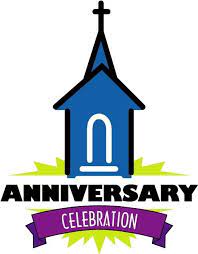 300 Years as a Congregation Celebration in 2023! We are looking for volunteers to be on the committee for our celebration Heritage Weekend Celebration this year.  Please contact the office if you are interested in learning more about potential plans.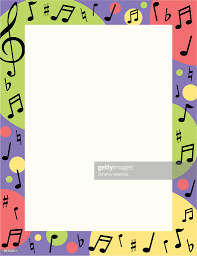 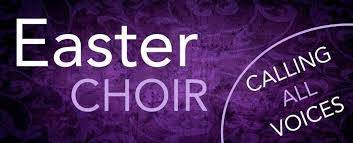 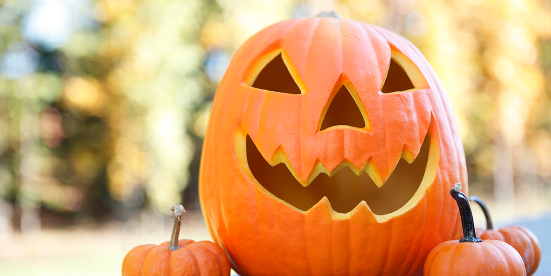 2021 Church Benevolence Recipients:  Center for Food Action, Dumont Fire Dept., River Mission Ministry through 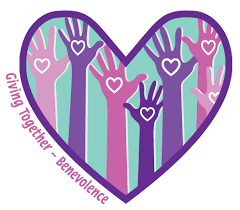 the RCA, Dumont Food Pantry, Bode Missionary Family and RCA Projects, Dumont Ambulance Corps.,  Meals on Wheels, Chance at Life Cat Rescue, Pony Power, Mobility Mentoring Program, and Kentucky Tornado Relief through the RCA.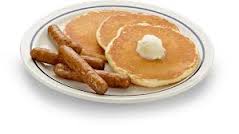 From the Keyboard of our Music Director, Alan Newman…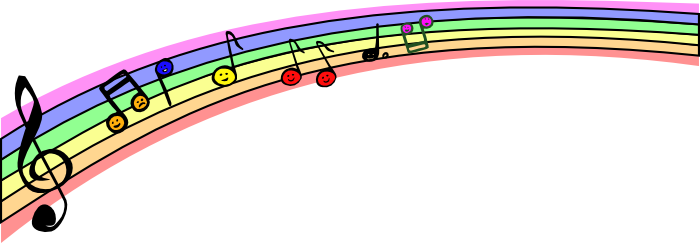 Calling all singers – young and old and anyone in between!We are planning to form a choir to sing short anthems in the beginning of our worship services on Palm Sunday and Easter.  I’ve missed working with you and I thought it would be good to have special singing on these two important days in the Church Year. The music is easy, fun to sing and add the sounds of praise on Palm Sunday and Easter.  We will not wear robes and the music will be suited for children and adults alike.  We will sing early in the service and will join our families in the pews.Rehearsals will be every Sunday after church for 20 minutes in the Chapel.  Come and join us as we praise God in song.  All are invited!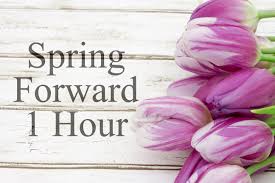 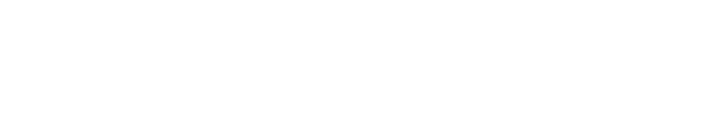 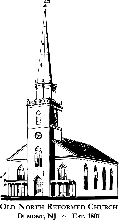 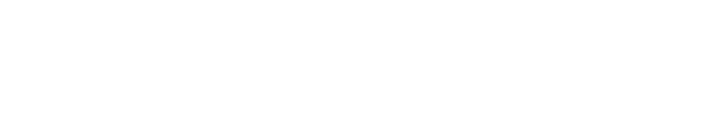 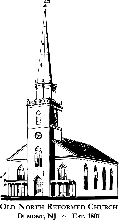 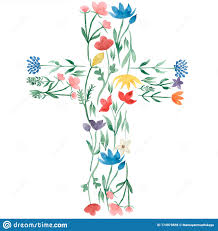 